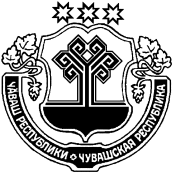 О проведении мероприятий по празднованию Дня  Республики в Шумерлинском районе        В целях сохранения и развития исторических, трудовых, патриотических, нравственных, культурных традиций района, воспитания чувства гордости за свою малую родину, сохранения и популяризации культурного наследия, включения жителей в работу по улучшению внешнего облика Шумерлинского района, территорий сельских поселений        администрация  Шумерлинского района Чувашской Республики  п о с т а н о в л я е т:1. Провести праздничные мероприятия по празднованию Дня Республики в Шумерлинском районе.         2.   Утвердить Положение о праздновании Дня Республики в Шумерлинском районе согласно приложению № 1 к настоящему постановлению.3.  Утвердить План мероприятий по подготовке и проведению Дня Республики в Шумерлинском районе  Чувашской Республики согласно приложению № 2 к настоящему постановлению. 4.  Утвердить состав организационного комитета по проведению культурно- массовых мероприятий, посвященных празднованию Дня Республики на территории Шумерлинского района 24 июня 2021 года  согласно приложению № 3 к настоящему постановлению.         5. Отделу организационно-контрольной и кадровой работы администрации Шумерлинского района довести настоящее постановление до всех предприятий, организаций, расположенных на территории Шумерлинского района.6. Отделу информационного и правового обеспечения администрации Шумерлинского района разместить настоящее Постановление на официальном сайте Шумерлинского района в информационно-телекоммуникационной сети «Интернет».7.  Контроль за исполнением настоящего постановления возложить на первого заместителя главы администрации - начальника отдела сельского хозяйства и экологии Мостайкина Андрея Александровича.         Глава администрации         Шумерлинского района                                                             Л.Г. РафиновПриложение № 1 к постановлениюадминистрации Шумерлинского районаот 01.06.2021 № 261ПОЛОЖЕНИЕО ПРАЗДНОВАНИИ ДНЯ  РЕСПУБЛИКИ В ШУМЕРЛИНСКОМ РАЙОНЕ1. Общие положения1.1. Настоящее Положение определяет порядок организации и проведения мероприятий по празднованию Дня Чувашской Республики (далее - День Республики) в Шумерлинском районе.1.2. Основными целями празднования Дня Республики являются:- сохранение и развитие исторических, трудовых, патриотических, нравственных, культурных традиций Шумерлинского района;- воспитание чувства гордости за свою малую родину, сохранения и популяризации культурного наследия;- включение жителей в работу по улучшению внешнего облика Шумерлинского района, территорий сельских поселений Шумерлинского района.2. Содержание и структура праздника2.1. День Республики в Шумерлинском районе района отмечается в соответствии с Указом Главы Чувашской Республики от 11 сентября 2020 года № 226 «О проведении в 2021 году Дня Республики» 23-24  июня 2021 года.2.2. День Республики на территории Шумерлинского района проводится в соответствии с планом мероприятий, утвержденным постановлением администрации Шумерлинского района.2.3. День Республики организуется и проводится как комплекс различных мероприятий культурно-досугового, зрелищно-развлекательного, и краеведческого характера, адресованных различным категориям населения района. 2.4. Подготовка и проведение Дня Республики являются итогом работы органов местного самоуправления Шумерлинского района по улучшению инфраструктуры Шумерлинского района, по наведению чистоты и порядка, улучшению внешнего облика сельских поселений Шумерлинского района.2.5. На праздник представляются и включаются в программу лучшие творческие достижения профессиональных и любительских творческих коллективов и отдельных мастеров различных видов и жанров.2.6. Проведение всех праздничных мероприятий планируются с учетом доступности всех жителей Шумерлинского района и гостей.2.7. В рамках празднования Дня Республики предусматриваются:- открытие социально-значимых объектов, в том числе открытие парка Победа в                с. Туваны Шумерлинского района, Открытие Бюста герою Советскому Союза И.Полякову в дер. Верхняя Кумашка Шумерлинского района, Открытие капитально отремонтированной дороги  по ул. Николаева в дер. Пояндайкино Шумерлинского района, Открытие парка Победы  по ул. Калинина в дер. Шумерля Шумерлинского района- церемония присвоения почетных званий, чествование и награждение лучших тружеников Шумерлинского района за трудовые, спортивные, культурные и другие достижения;- выставки народных и профессиональных умельцев, общественных организаций;- выставки-продажи продукции и услуг предприятий и организаций Шумерлинского района;- акции, творческие конкурсы, празднично-игровые программы, познавательно-краеведческие часы, беседы и викторины в учреждениях культуры и образовательных организациях  Шумерлинского района;- организация и проведение праздничного концерта.3. Организация и подготовка праздника3.1.  В  соответствии с Указом Главы Чувашской Республики от 11 сентября  2020 года № 226 «О проведении в 2021 году Дня Республики»» администрацией Шумерлинского района Чувашской Республики принято постановление  от 28 октября 2020 года № 591 «О подготовке и проведении в 2021 году Дня Республики в Шумерлинском районе».  Данным постановлением утвержден  оргкомитет по подготовке и проведению мероприятий по празднованию в 2021 году Дня Республики в Шумерлинском  районе.4. Материально-техническое обеспечение4.1. Материально – техническое обеспечение празднования Дня Республики  на территории Шумерлинского района предусматривает следующие виды расходов:- реквизиты для оформления площадок сельских поселений; - организация выставок: сельскохозяйственного производства, декоративно-прикладного искусства, мастер-классов народного промысла;- сувенирная продукция;- изготовление баннеров;- другие  виды расходов на оказание услуг для  материально-технического обеспечения праздника.5. Финансирование5.1. Финансирование  по  празднованию Дня Республики  на территории Шумерлинского района производится за счет:- средств республиканского бюджета Чувашской Республики (гранта Главы Чувашской Республики на поощрение администрации Шумерлинского района Чувашской Республики, признанной победителем конкурса муниципальных районной и городских округов Чувашской Республики на право проведения на их территории праздничных мероприятий Дня Республики в 2021 году);-  средств бюджетов Шумерлинского района Чувашской Республики, сельских поселений  Шумерлинского района Чувашской Республики;-  добровольных взносов и пожертвований физических и юридических лиц;- других поступлений, не противоречащих законодательству РФ.  Приложение № 2к постановлению администрации Шумерлинского районаот 01.06.2021 № 261План мероприятий, посвященных Дню Республики в Шумерлинском  районеПриложение № 3к постановлению администрацииШумерлинского районаот 01.06.2021 № 261Состав организационного комитетапо проведению  культурно - массовых мероприятий, посвященных празднованиюДня Республики в Шумерлинском районе 24 июня 2021 года Рафинов Лев Геннадьевич – глава администрации Шумерлинского района чувашской Республики;Мостайкин Андрей Александрович - первый заместитель главы администрации - начальник отдела сельского хозяйства и экологии администрации Шумерлинского района;Караганова Татьяна Анатольевна- заместитель главы администрации - начальник отдела образования, спорта и молодежной политики администрации Шумерлинского района;Фокина Ирина Владимировна  - начальник отдела организационно-контрольной и кадровой работы администрации Шумерлинского района ;Долгова Зоя Федоровна- начальник отдела  строительства, дорожного хозяйства и ЖКХ администрации Шумерлинского района;Александров Максим Георгиевич- начальник отдела информационного и правового обеспечения администрации Шумерлинского района;Петрова Надежда Ивановна- начальник финансового отдела администрации Шумерлинского района;Александров Владислав Леонидович- заведующий сектором по делам ГО и ЧС администрации Шумерлинского района;Николаева Наталья Валерьевна - заведующий сектором культуры и архивного дела администрации Шумерлинского района;Соланова Надежда Ивановна – начальник отдела экономики, земельных и имущественных отношений администрации Шумерлинского района;Михайлина Лариса Александровна - директор муниципального бюджетного учреждения «Информационно - ресурсный центр культуры Шумерлинского района»;Самарина Раиса Александровна - директор муниципального бюджетного учреждения «Централизованная система библиотечного и архивного дела Шумерлинского района»;Шварц Маргарита Алексеевна – методист по организационно-творческой деятельности МБУ «Информационно-ресурсного центра культуры Шумерлинского района» (по согласованию);Иванов Александр Владимирович - методист по организационно-технической деятельности МБУ «Информационно-ресурсного центра культуры Шумерлинского района» (по согласованию);Весёлкин Сергей Геннадьевич, художник МБУ «Информационно-ресурсного центра культуры Шумерлинского района» (по согласованию).ЧĂВАШ  РЕСПУБЛИКИЧУВАШСКАЯ РЕСПУБЛИКА ÇĚМĚРЛЕ РАЙОНĚН АДМИНИСТРАЦИЙĚ  ЙЫШĂНУ 01.06.2021 № 261Çěмěрле хулиАДМИНИСТРАЦИЯШУМЕРЛИНСКОГО РАЙОНА ПОСТАНОВЛЕНИЕ01.06.2021 № 261г. ШумерляНаименование мероприятийМесто проведения мероприятийСроки проведенияОтветственный исполнительОрганизационные мероприятияОрганизационные мероприятияОрганизационные мероприятияОрганизационные мероприятияСоздание режиссерско- постановочной группы для организации и проведения районных праздничных мероприятийАдминистрация Шумерлинского районаМай-июньСектор культуры и архивного дела администрации Шумерлинского районаОткрытие социально - значимых объектов в рамках празднования Дня РеспубликиАдминистрация Шумерлинского районаМай- июньОтдел организационно-контрольной и кадровой работы администрации Шумерлинского района, отдел  строительства, дорожного хозяйства и ЖКХ администрации Шумерлинского районаОсвещение всех мероприятий, согласно плану, на сайте администрации района, рассылка пресс- релизов в СМИАдминистрация Шумерлинского районаМай- июньОтдел информационного и правового обеспечения администрации Шумерлинского районаСоздание и введение тематического баннера на официальном сайте администрации Шумерлинского районаАдминистрация Шумерлинского районаМай- июньОтдел информационного и правового обеспечения администрации Шумерлинского районаУтверждение концепции праздничного оформления районаАдминистрация Шумерлинского районаМай - июньОтдел  строительства, дорожного хозяйства и ЖКХ администрации Шумерлинского районаИзготовление и монтаж баннеров и перетяжекДо 10.06.21Отдел  строительства, дорожного хозяйства и ЖКХ администрации Шумерлинского районаКультурно - массовые мероприятияКультурно - массовые мероприятияКультурно - массовые мероприятияКультурно - массовые мероприятияПрезентация электронного фотоальбома «Шумерлинский фотоальбом в фотообъективе»Торханский СДК 18 июняСектор культуры и архивного дела администрации Шумерлинского районаРайонная библиотечная акция: «Мой край родной – чувашская земля» (ко Дню Чувашской Республики)Библиотеки Шумерлинского района1-25 июняСектор культуры и архивного дела администрации Шумерлинского районаПознавательно-краеведческий час «Люби свой край, уважай свою историю»Межпоселенческая библиотека22 июняСектор культуры и архивного дела администрации Шумерлинского районаПразднично-игровая программа «Я в Чувашии живу»Межпоселенческая библиотека24 июняСектор культуры и архивного дела администрации Шумерлинского районаВиртуальное путешествие по городам нашей малой родины. "Земля моя Чувашия!"Библиотеки Шумерлинского района21 июняСектор культуры и архивного дела администрации Шумерлинского районаЦикл книжных выставок «Чувашия – край дружбы и согласия»Торханская сельская библиотека21-25июняСектор культуры и архивного дела администрации Шумерлинского районаКраеведческий час «Чувашия — жемчужина РоссииБиблиотеки Шумерлинского района23 июняСектор культуры и архивного дела администрации Шумерлинского районаВернисаж детских рисунков  «Посмотри, как он хорош - край, в котором ты живешь»Библиотеки Шумерлинского района24 июняСектор культуры и архивного дела администрации Шумерлинского районаСвободный микрофон – чтение стихов о Чувашии «Чувашский край, ты часть моей России».Межпоселенческая, Торханская библиотеки24 июняСектор культуры и архивного дела администрации Шумерлинского районаРайонный конкурс детского самодеятельного художественного творчества «Веселые задоринки»Клубно-досуговые учреждения Шумерлинского районаМай 2021Сектор культуры и архивного дела администрации Шумерлинского районаБеседы «Активный гражданин:  Мои поступки-моя ответственность»Образовательные организации Шумерлинского района10-24 июняОтдел образования, спорта и молодежной политики администрации Шумерлинского районаВикторины «Знаешь ли ты свой край»Образовательные организации Шумерлинского района12-24 июняОтдел образования, спорта и молодежной политики администрации Шумерлинского районаКонкурс  рисунков  на асфальте «Люблю тебя мой край родной»Образовательные организации Шумерлинского района12- 24 июняОтдел образования, спорта и молодежной политики администрации Шумерлинского районаАкция «Здоровый образ жизни-расцвет республики»Образовательные организации Шумерлинского района23 июняОтдел образования, спорта и молодежной политики администрации Шумерлинского районаОткрытие парка Победа в с. Туваны Туванского сельского поселения Шумерлинского районаТерритория парка               с. Туваны, ул.                     К. Маркса22 июняАдминистрация Туванского сельского поселения Шумерлинского района, Сектор культуры и архивного дела администрации Шумерлинского районаОткрытие Бюста герою Советскому Союза И.Поляковудер. Верхняя Кумашка22 июняАдминистрация Нижнекумашкинского сельского поселения ,сектор культуры и архивного дела администрации Шумерлинского районаОткрытие капитально отремонтированной дороги  по ул. Николаева в дер. Пояндайкино Шумерлинского районадер. Пояндайкино, ул. Николаева 24 июняАдминистрация Егоркинского  сельского поселения Шумерлинского района, сектор культуры и архивного дела администрации Шумерлинского районаОткрытие парка Победы  по ул. Калинина в дер. ШумерляПарк Победы                  дер. Шумерля,                   ул. Калинина 24 июня Администрация Шумерлинского  сельского поселения Шумерлинского района, сектор культуры и архивного дела администрации Шумерлинского районаРабота площадки мастеров декоративно - прикладного искусстватерритория  празднования  г. Шумерля, ул. Заводская, опушка леса            8.00.24 июняОтдел экономики, земельных и имущественных отношений администрации Шумерлинского районаРабота площадки                       «Подворье сельских поселений»территория  празднования  г. Шумерля, ул. Заводская, опушка леса            8.00.24 июняАдминистрации сельских поселений Шумерлинского районаРабота площадки « Я в Чувашии живу…»территория  празднования  г. Шумерля, ул. Заводская, опушка леса            8.0024 июняСектор культуры и архивного дела администрации Шумерлинского районаРабота детских  аттракционов, батутовтерритория  празднования  г. Шумерля, ул. Заводская, опушка леса            8.00.24 июняОтдел экономики, земельных и имущественных отношений администрации Шумерлинского районаРабота спортивной площадки территория  празднования  г. Шумерля, ул. Заводская, опушка леса            8.00.24 июняОтдел образования, спорта и молодежной политики администрации Шумерлинского районаРабота торговых площадок территория  празднования  г. Шумерля, ул. Заводская, опушка леса            8.00.24 июняОтдел экономики, земельных и имущественных отношений администрации Шумерлинского районаТоржественное открытие Дня Республики в Шумерлинском районетерритория  празднования  г. Шумерля, ул. Заводская, опушка леса            10.00.24 июняОтдел организационно-контрольной и кадровой работы администрации Шумерлинского района, сектор культуры и архивного дела администрации Шумерлинского района,МБУ «Информационно- ресурсный центр культуры  Шумерлинского района»Выступление коллективов XXIX Всероссийского фестиваля народного творчества «Родники России»территория  празднования  г. Шумерля, ул. Заводская, опушка леса11.00.24 июняМинкультуры Чувашии; сектор культуры и архивного дела администрации Шумерлинского района;МБУ «Информационно- ресурсный центр культуры  Шумерлинского района»Открытие районного праздника « Акатуй-2020»территория  празднования  г. Шумерля, ул. Заводская, опушка леса12.00.24 июняСектор культуры и архивного дела администрации Шумерлинского района;отдела сельского хозяйства и экологии администрации Шумерлинского района.Праздничный концерт творческих коллективов Чувашской Республикитерритория  празднования  г. Шумерля, ул. Заводская, опушка леса12.30.24 июняСектор культуры и архивного дела администрации Шумерлинского района;МБУ «Информационно- ресурсный центр культуры  Шумерлинского района»Праздничный концерт артистов Чувашской эстрады территория  празднования  г. Шумерля, ул. Заводская, опушка леса15.00. 24 июняМБУ «Информационно- ресурсный центр культуры  Шумерлинского района»